Приложение к письмуот____________№______________Инструкция для подключения к видеотрансляции, которая состоится 
30 августа 2018 года в 17.30.Ссылка для подключения к прямой трансляции:https://youtu.be/xAqrDiuDUrQСистемные требования: 1. Компьютер с операционной системой Microsoft Windows XP SP3 и выше или с MacOS X 10.8.4 и выше;2. Браузер IE8 и выше, MS Edge, FireFox, Safari, Chrome, Яндекс браузер;3. Доступ в Интернет на скорости от 512Кбит/с;4. Гарнитура или колонки.Для корректной работы необходимо установить компонент для веб-браузера – Adobe Flash Player версии 11 или выше.Вопросы по ходу проведения селекторного совещания можно задавать в чате, который будет отображаться справа от окна трансляции: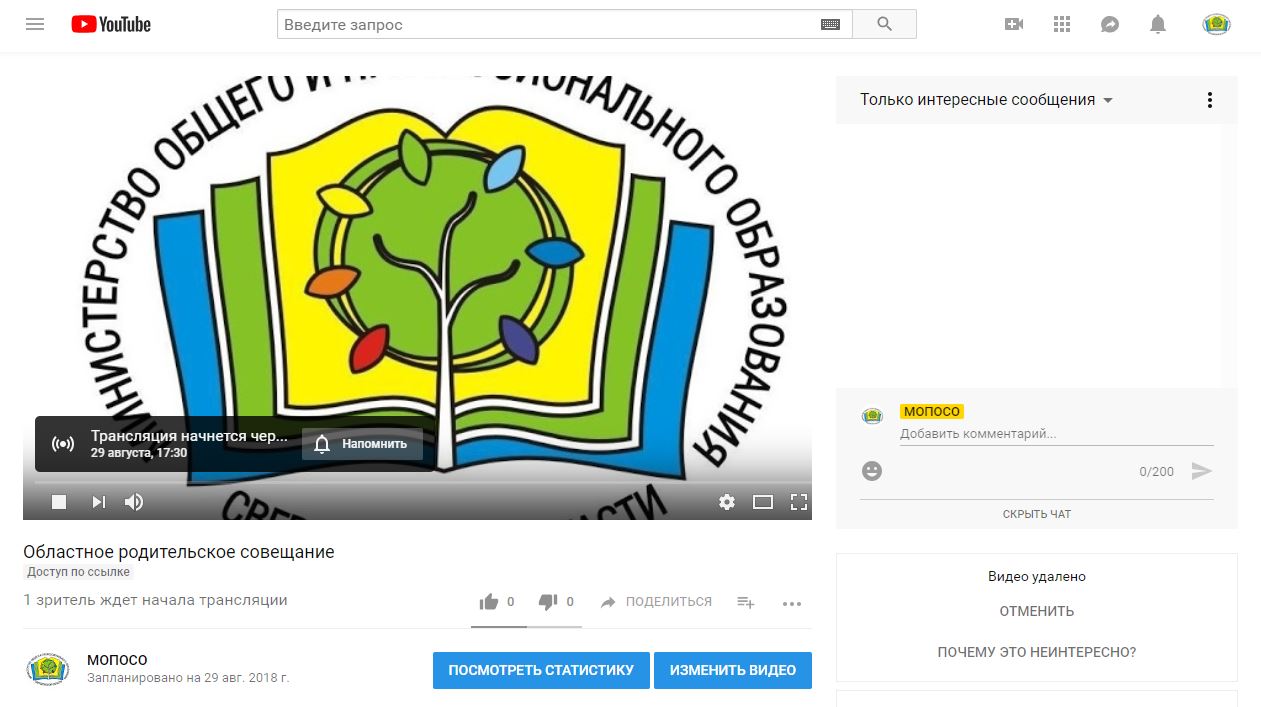 Перед началом трансляции, необходимо зарегистрироваться в чате, оставив сообщение о том, какое учреждение принимает участие в совещании, 
фамилию, имя, отчество и должность участника.Вопросы по ходу совещания можно задавать в чате.Полная запись видеотрансляции будет также доступна по ссылке:https://youtu.be/xAqrDiuDUrQ